                                                                                                                                                                                                                 SIDMOUTH COLLEGE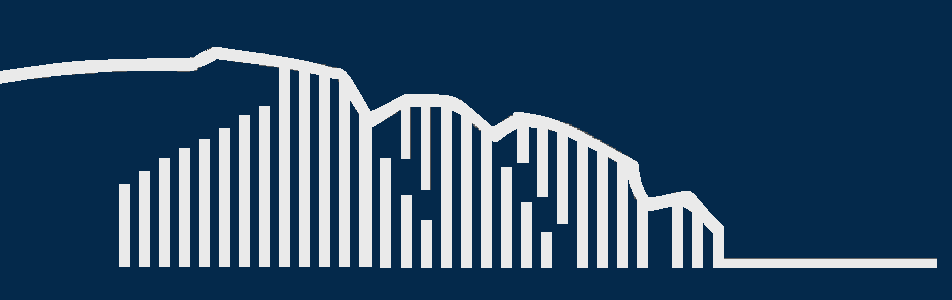 What is it? 	The Quality in Careers Standard through the Investor in Careers model is designed as a development and external assessment framework for accrediting the highest quality Careers Education Information Advice and Guidance (CEIAG) provision. Investor in Careers supports learning providers to meet the national Quality in Careers Standard through its structure the key features of the quality assurance cycle structured around four key elements relating to the management of CEIAG.Commitment, Organisation, Delivery and EvaluationThe Quality in Careers Standard has been structured, and will be updated as required, to ensure educational institutions meet the requirements of legislation, careers strategy and Government guidelines relating to CEIAG as well as the Gatsby Benchmarks. It provides a framework for both the delivery and for the evaluation of CEIAG. A key aspect of the Standard is the integration of CEIAG within the curriculum and the whole school approach to quality CEIAG.Why do it? It is a framework that is suitable for secondary schools seeking external accreditation that they meet Gatsby Benchmarks and also have embedded best practice in delivering, evaluating and continually improving quality CEIAG.The preparation, development and evidence of impact resulting from the IIC process leading to external assessment and accreditation will benefit students and key stakeholders and help to provide independent, objective evidence for inspections (e.g. Ofsted).DfE statutory guidance (January 2018) strongly Recommends schools achieve a Quality in Careers Award to demonstrate the quality of their CEIAG provision.Supports preparation for inspections and demonstrate how we are meeting the duty placed on learning providers to ensure students are well prepared for the next stage of their education, training and/or employment.Benefit from an online portfolio, resources and client support. Learn from experienced and occupationally competent assessors and a developmental approach to meeting the Standard.                                                                                                                                                                                   CSW are on the end of a phone to offer support throughout the awardSupports the wider curriculum by covering personal development learning, work-related and enterprise learning and has been mapped to the quality standards for Young People's Information Advice and Guidance.  Also mapped to other kitemarks such as Matrix, Chartermark and Investors in People.A quality CEIAG programme ensures that students have both self and opportunity awareness. There is a great deal of evidence to suggest that broadening horizons and demonstrating what is open to young people will act as a significant motivator. Higher levels of motivation will increase aspiration and help to pave the way for higher achievement. With well-planned CEIAG students are much more likely to make the right choices; this in turn will have a positive effect on discontinuation rates/drop out. It is a requirement of achieving the Standard through Investor in Careers that young people are involved in both the design and the evaluation of CEIAG programmes. This will ensure that the programmes are perceived as more relevant and that they are turned into young people’s thinking. Good CEIAG will also assist in creating relevance in the curriculum to life beyond school and on into the world of work and further study or training.Where are we? Sidmouth College achieved the full “Investors in Careers” award in 2010; we were reassessed in 2013 & 2016 we are therefore required to be reassessed to ensure we have maintained the standards and looked at recommendations from our previous assessment. We were successfully reassessed for the new Quality in Careers (QICs) standards for Investors in Careers on June 22nd 2020We will be monitoring ongoing our Careers work to ensure we carry on developing and meeting the standardsIf you have any questions regarding the Investors at Careers Award at Sidmouth College, please contact: Nicola YoungCareers LeaderSidmouth College		Primley RoadSidmouth                                                                                                                                          DevonEX10 9LG   01395 514823 ext. 259           nyoung@sidmouthcollege.devon.sch.uk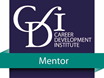 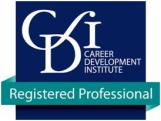 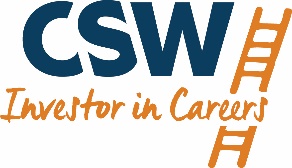 